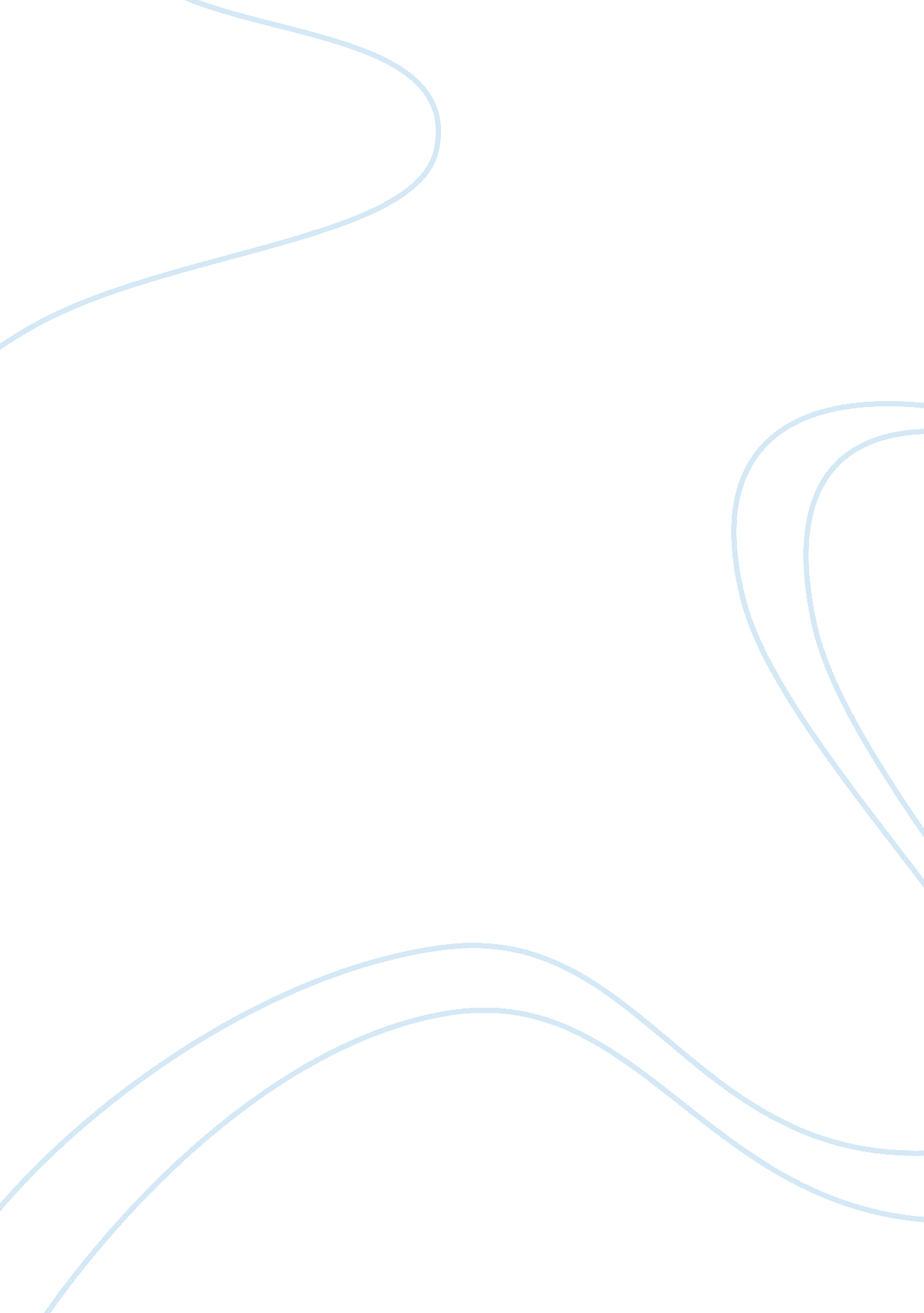 The american view of the poor is that they are much different than us. in your op...Science, Social Science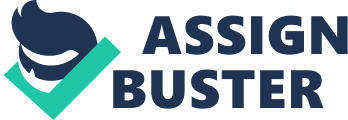 Perceptions of powerful Americans over poor Americans Perceptions of powerful Americans over poor Americans There is a wide gap in America between the poor and the powerful. The majority of Americans view the gap as an ongoing fact of life. The paper analyzes how the powerful benefits from poor in the America. 
There is a larger gap when it comes to the perception of the poor getting poorer and rich getting richer. Many powerful people in the America take advantage of the poor in various ways in order to benefit themselves. The powerful Americans overwork the poor and give them peanuts as salary. The hard work of the poor is offered little guarantee of success (Gilbert, 2008). In spite of the widespread perception of powerful Americans over the poor, there is a clear indication of hatred and misuse of the poor in various job positions. The powerful people view the poor as workers that deserve exploitation and low salaries. In return, the poor are unable to earn enough money for their families. 
Also, there are several perceptions of the concept of “ too big to fail” that powerful Americans have on justice for the poor (McGuire & Pichler, 1969). The concept outlines that minorities in America are treated unfairly within the justice system. In the courts of justice, most of the innocent poor people in America are detained more often than the powerful whites. The innocent minorities are mostly targeted for arrest accompanied with harsh punishments compared to other wealthier Americans. 
In conclusion, all citizens in America are supposed to be treated equally. Equal treatment will assist in reducing the perceptions of the powerful Americans. Also, justice in America is supposed to provide equal opportunities and rights to all citizens in America. 
References 
Gilbert, G. (2008). Rich and poor in America a reference handbook. Santa Barbara, Calif.: ABC-CLIO. 
McGuire, J. W., & Pichler, J. A. (1969). Inequality: the poor and the rich in America. Belmont, Calif.: Wadsworth Pub. 